КОНСУЛЬТАЦИИ ДЛЯ ПЕДАГОГОВ ПО ПРЕДОТВРАЩЕНИЮ ЖЕСТОКОГООБРАЩЕНИЯ С ДЕТЬМИЗащита маленького ребенка от всех форм насилия - актуальная, значимая задача ДОУ. Жестокое обращение с детьми предполагает любую форму плохого обращения, допускаемого родителями, опекунами, попечителями (другими членами семьи ребенка), педагогами, воспитателями, представителями органов правопорядка.Различают 4 основные формы жестокого обращения с детьми: -физическое, -сексуальное, -психологическое (эмоциональное, в том числе и речевое) насилие, -пренебрежение основными нуждами ребенка.Психологическое (или эмоциональное) насилие - это совершенное по отношению к ребенку деяние, которое тормозит или вредит развитию его потенциальных способностей, вызывает у ребенка состояние эмоционального напряжения, подвергая опасности возрастное развитие его эмоциональной жизни.Сегодня мы акцентируем наше внимание на речевом насилии, которое совершается с помощью речевых средств. Оно представляет угрозу психическому и психологическому здоровью ребенку.И.В. Дубровина, доктор психологических наук, академик РАО, вводя понятие «психологическое здоровье», отметила разницу между психическим и психологическим здоровьем: первое, по сути, имеет отношение к отдельным психическим процессам и механизмам; второе - характеризует личность в целом, находится в непосредственной связи с проявлениями духа человека.Хотя речевое насилие порой не замечается, поскольку не оставляет видимых следов, в отличие от физического, а иногда проявляется только в частной жизни, последствия его могут быть катастрофическими. Известны случаи суицидов из-за оскорблений, присвоения унизительных прозвищ, угроз физического насилия и т. д. Душевные раны, нанесенные словом, не заживают годами. Особая опасность речевого насилия состоит в том, что оно может перерасти в насилие, представляющее угрозу для жизни человека. Испытанная в детстве жестокость часто приводит к тому, что в дальнейшем люди стремятся разрешать свои проблемы посредством насильственных или противоправных действий. Вначале пострадавшие, подвергаемые частым приступам гнева и агрессии. изливают ее на младших по возрасту или на животных, в том числе во время игр. Но результатом становится такое опасное социальное последствие, как дальнейшее воспроизводство жестокости. Косвенное подтверждение этому - увеличение числа совершенных подростками преступлений, сопряженных с насилием.Кроме того, пережитое речевое насилие оказывает влияние на всю последующую жизнь человека. Исследования показывают, что у людей, подвергшихся речевому насилию, в 1,5 раза чаще наблюдаются симптомы депрессии и тревожности, и в течение жизни эти люди в 2 раза чаще страдают от аффективных и тревожных расстройств. Более 30% участников исследований сообщают о том, что они иногда или часто подвергались речевому насилию (оскорбления, брань, угрозы физического насилия, язвительные замечания о поведении) со стороны родителей. Со временем дети начинают верить негативным оценкам, которые высказываются в их адрес, и используют их как объяснение всего того, что им не удается в жизни.У людей могут наблюдаться трудности функционирования в супружеской и родительской ролях: выросшие в жестокости мальчики сами становятся обидчиками, а девочки, как правило, связывают свою жизнь с жестоким и агрессивным мужчиной. И те, и другие не только испытывают сложности при создании собственной семьи, но и не могут дать своим детям достаточно тепла, чтобы воспитать их физически и нравственно здоровыми.Признаки речевого и психического насилия над ребенком:• постоянно печальный вид, длительно сохраняющееся подавленное  состояние;• беспокойство, тревожность, нарушение сна;• агрессивность;• склонность к уединению; • неумение общаться;• нервный тик, энурез;• вредные привычки;• задержки умственного развития, плохая успеваемость;• различные соматические заболевания;• проблемы с едой;• излишняя уступчивость или осторожность;• низкая самооценка;• антиобщественное поведение вплоть до вандализма.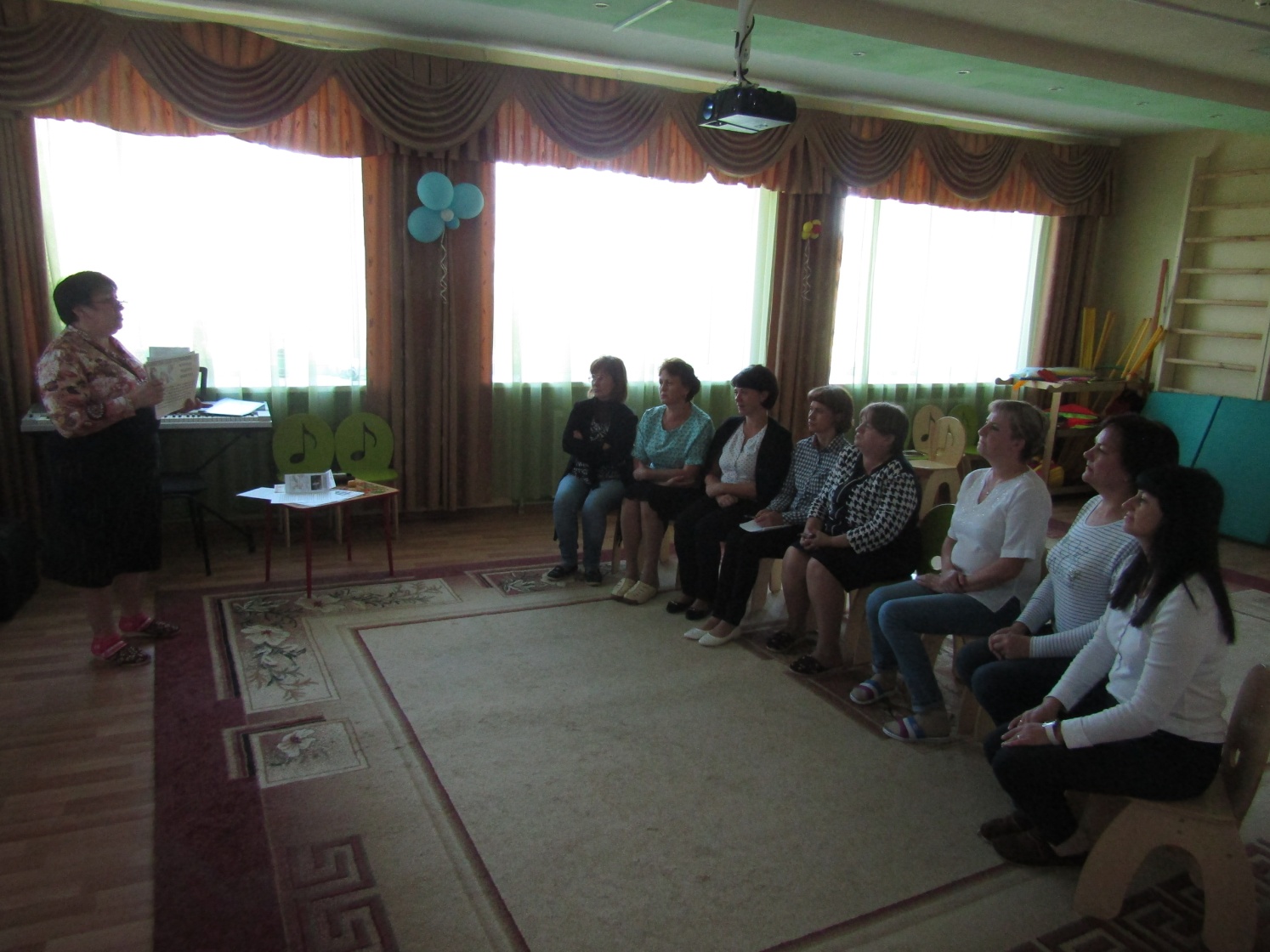 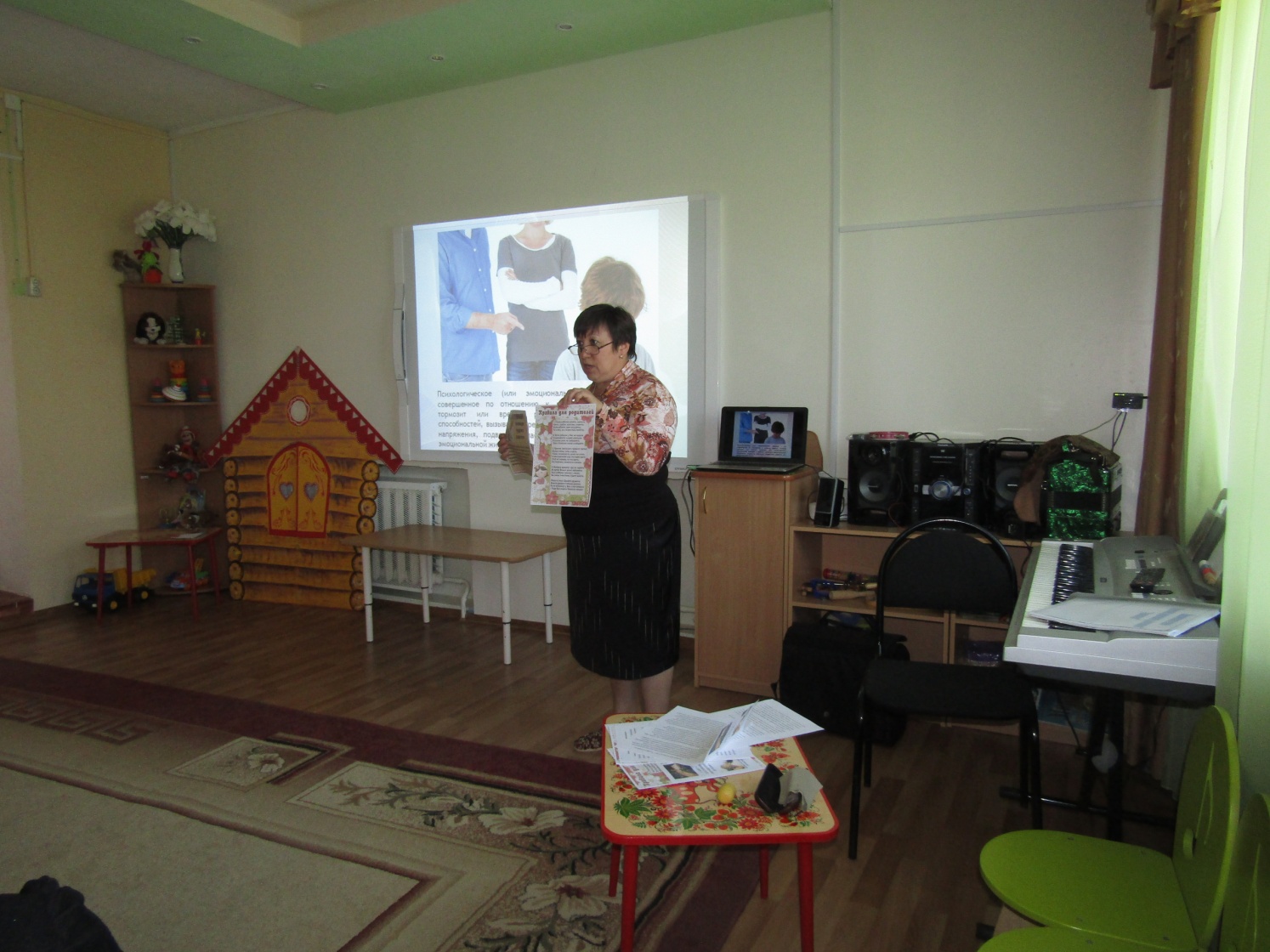 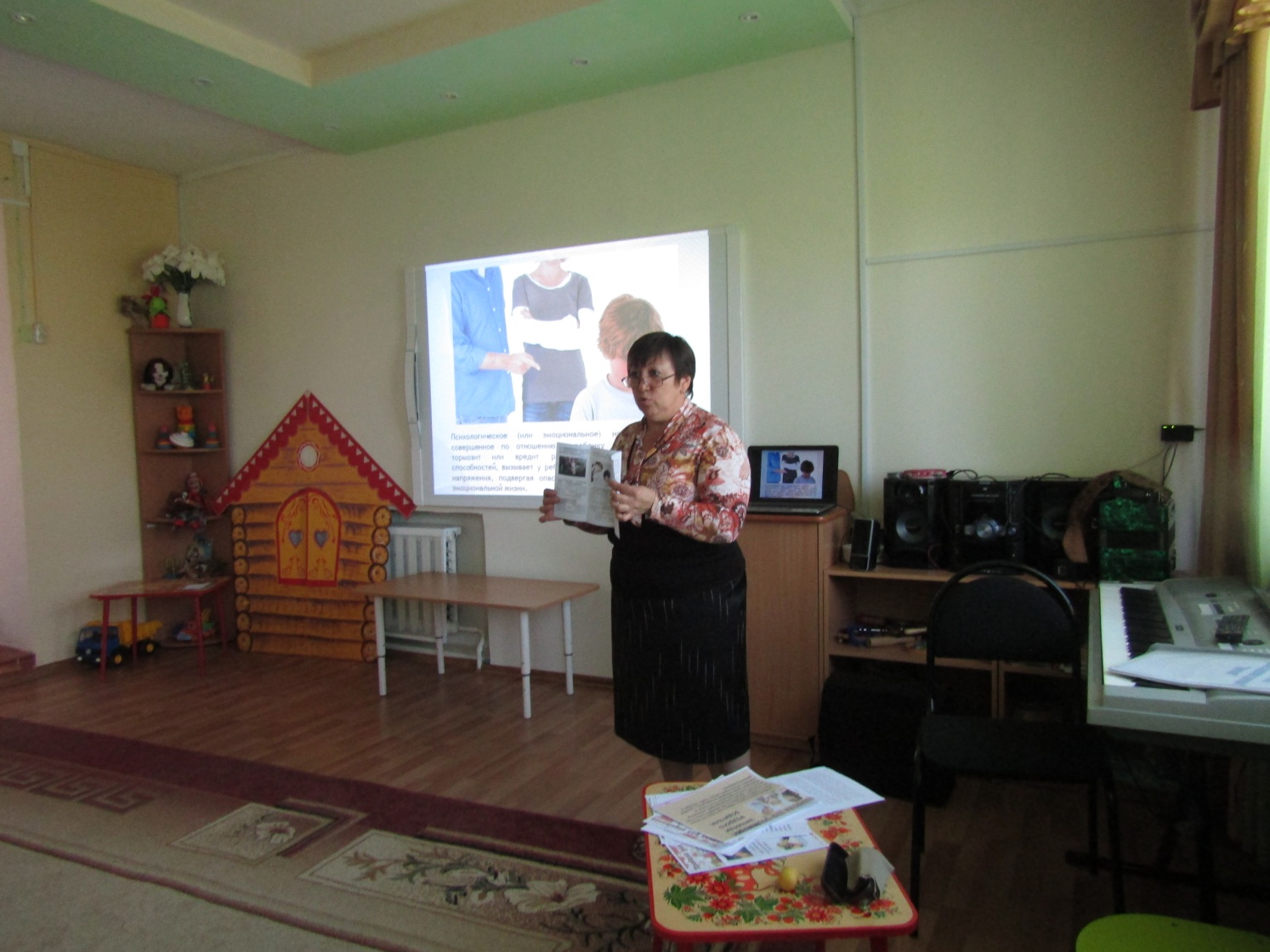 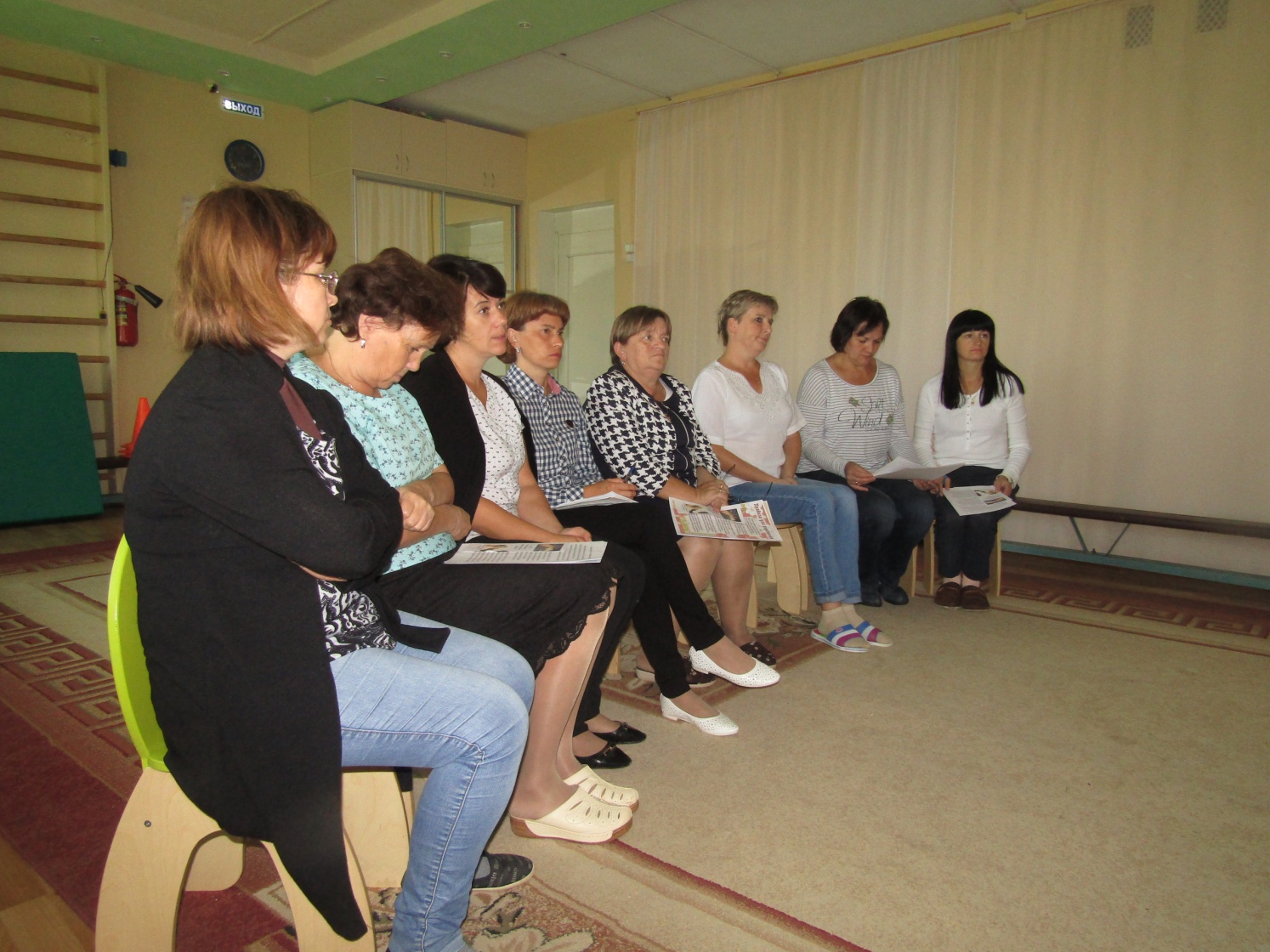    Самый тяжелый труд - воспитание человека, и ни один родитель не избежал на этом пути ошибок и трудностей. Бывают случаи, когда поступки детей ставят нас в тупик и кажется, что крик - это вполне адекватная реакция на случившееся. Остановитесь! Крик еще никому не помог разрешить ситуацию, но испугать ребенка, лишиться его доверия и искренности таким образом очень легко! Никогда не пытайтесь решать возникшую у ребенка проблему, если Вы не можете контролировать себя. Успокойтесь. Справиться со своими эмоциями, Вам помогут упражнения для быстрого снятия сильного эмоционального напряжения. Спасибо за внимание!!!